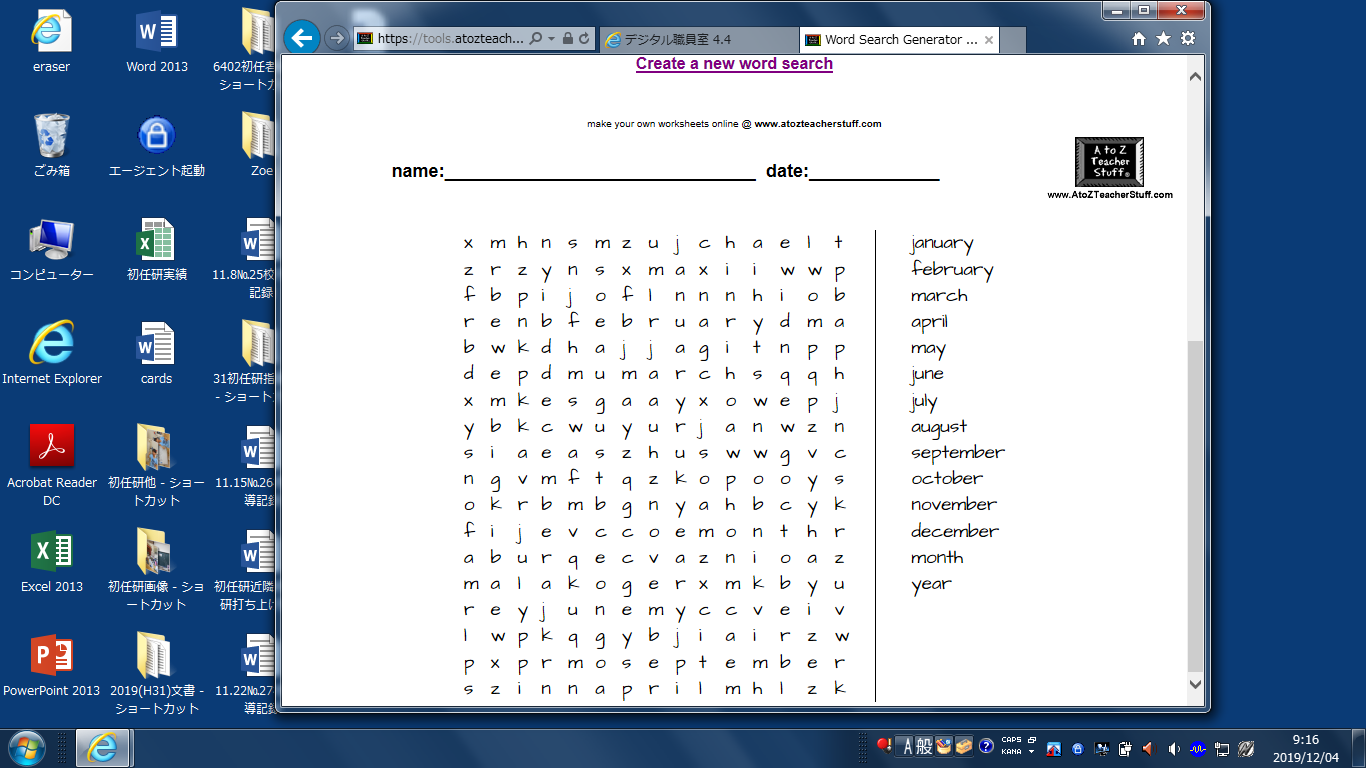 1. ワシントンD.C.	6. 東京2. マドリード		7. リマ3. ベルリン		8. ローマ4. キャンベラ		9. ニューデリー5. オタワ		10. カイロ